HFS Prices June 1 2019 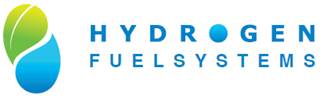 A Gen 20 system is lighter , more compact and more energy efficient  and more advanced  than a Gen 15 systems and are used for engines greater than 8 litre capacityGen 15 systems are able to be used instead of Gen 20 systems up to 8 litre engine capacity.  Latest Model Gen 15 system is great producer as is Gen 20 . Gen 15 system fully welded  SS316L and heavier than Gen 20SYSTEMvehicleWeightPlate areaPrice  EnclosureEngine fuelGen 10 systemfamily cars to 4 litre capacity14.5 kg6400 sq cmPOAAluminum43cm x 25 cm x 33 cm highPetrol , diesel, LPGGen 10 systemfamily cars to 4 litre capacity15.5 kg6400 sq cmPOASteel43cm x 25 cm x 33 cm highPetrol , diesel, LPGGen 10 systemfamily cars to 4 litre capacity13.5 kg6400 sq cmPOAPlastic40 cm x 20 cm x 27 cm highPetrol , diesel, LPGGen 15Vehicles/ trucks/ 4 WD work vehicles  engine capacity greater than 4 litre19.5 kg14400 sq cmPOASteel43  cm x 25 cm x 37 cm highPetrol , diesel, LPGGen 15Vehicles/ trucks/ 4 WD work vehicles  engine capacity greater than 4 litre15.5 kg14400 sq cmPOAAluminum43  cm x 25 cm x 37 cm highPetrol , diesel, LPGGen 20Trucks/ Gensets / Trawlers  engine capacity greater than 4 litre14kg8400 sq cmPOAPlastic35  cm x 40 cm x 30 cm highPetrol , diesel, LPGGen 20Trucks/ Gensets / Trawlers  engine capacity greater than 4 litre19kg8400 sq cmPOASteel35 cm x 40 cmx33cm highPetrol , diesel, LPGGen 20Trucks/ Gensets / Trawlers  engine capacity greater than 4 litre15kg8400 sq cmPOAChecker-plate aluminum35  cm x 40 cm x 33 cm highPetrol , diesel, LPGGen 30Trucks/ Gensets / Trawlers  engine capacity greater than 30 litre400 kg105000 sq cmPOASteel Petrol , diesel, LPGENGINE  CAPACITY		Gen 10 Hydrogen systemGen 15 Gen  20 Hydrogen systemUp to 3 litreOne Gen 10Up to 4 litreOne Gen 10 5 litreOne Gen 15 or Gen 106 litre One  Gen 15 7 litreOne  Gen158 litreOne  Gen 159 litreOne Gen 15 or Gen 2010 litreTwo  Gen 15 or Gen 2011 litreTwo Gen 15 or Gen 2012 litreTwo Gen 15 or Gen 2013 litreTwo Gen 15 or Gen 2014 litreTwo Gen 15 or Gen 2015litreTwo Gen 15 or Gen 2016 litreTwo Gen 15 or Gen 2017 litreThree Gen 15 or Gen 2018 litreThree Gen 15 or Gen 2019 litreThree Gen 15 or Gen 2020 litreThree Gen 15 or Gen 20